Supplemental MaterialsMetagenomics insights into the contribution of phages to antibiotic resistance in water samples related to swine feedlot wastewater treatmentMianzhi Wang1,2, Wenguang Xiong1,2, Peng Liu1,2, Xiying Xie1,2, Jiaxiong Zeng1,2, Yongxue Sun1,2*, Zhenling Zeng1,2*1 National Risk Assessment Laboratory for Antimicrobial Resistance of Animal Original Bacteria, South China Agricultural University, Guangzhou, China 2 Guangdong Provincial Key Laboratory of Veterinary Pharmaceutics Development and Safety Evaluation, College of Veterinary Medicine, South China Agricultural University, Guangzhou, ChinaAbbreviations: ARB (antimicrobial resistant bacteria), ARGs (antimicrobial resistance genes), HGT (horizontal gene transfer)* Corresponding authorTel: +86-2085284313E-mail address: sunyx@scau,edu.cn (YX.Sun)zlzeng@scau.edu.cn (ZL.Zeng)Pages: 4Figure: 4Tables: 1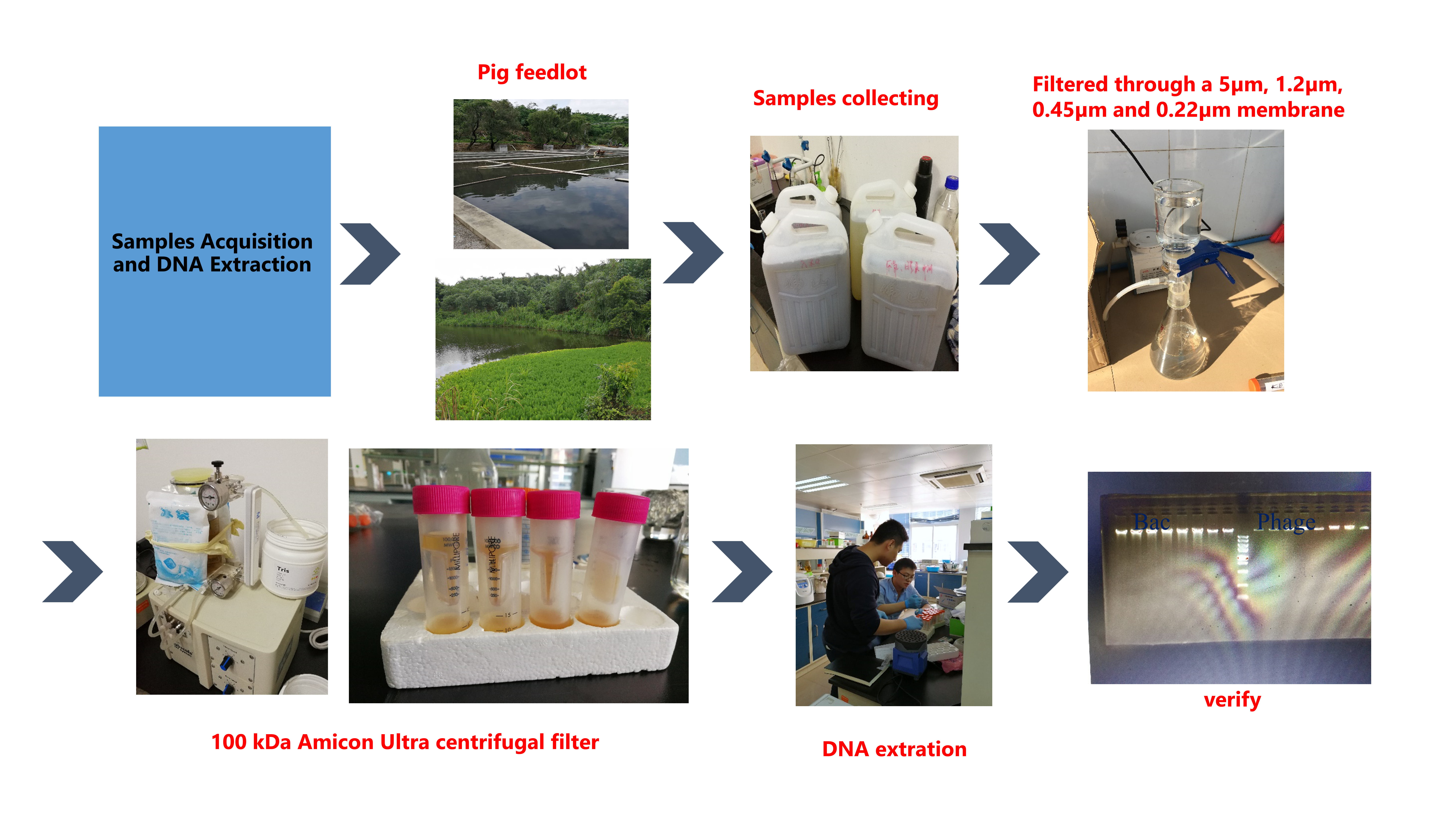 Fig S1: Schematic illustration of bacteriophage acquisition and DNA extraction.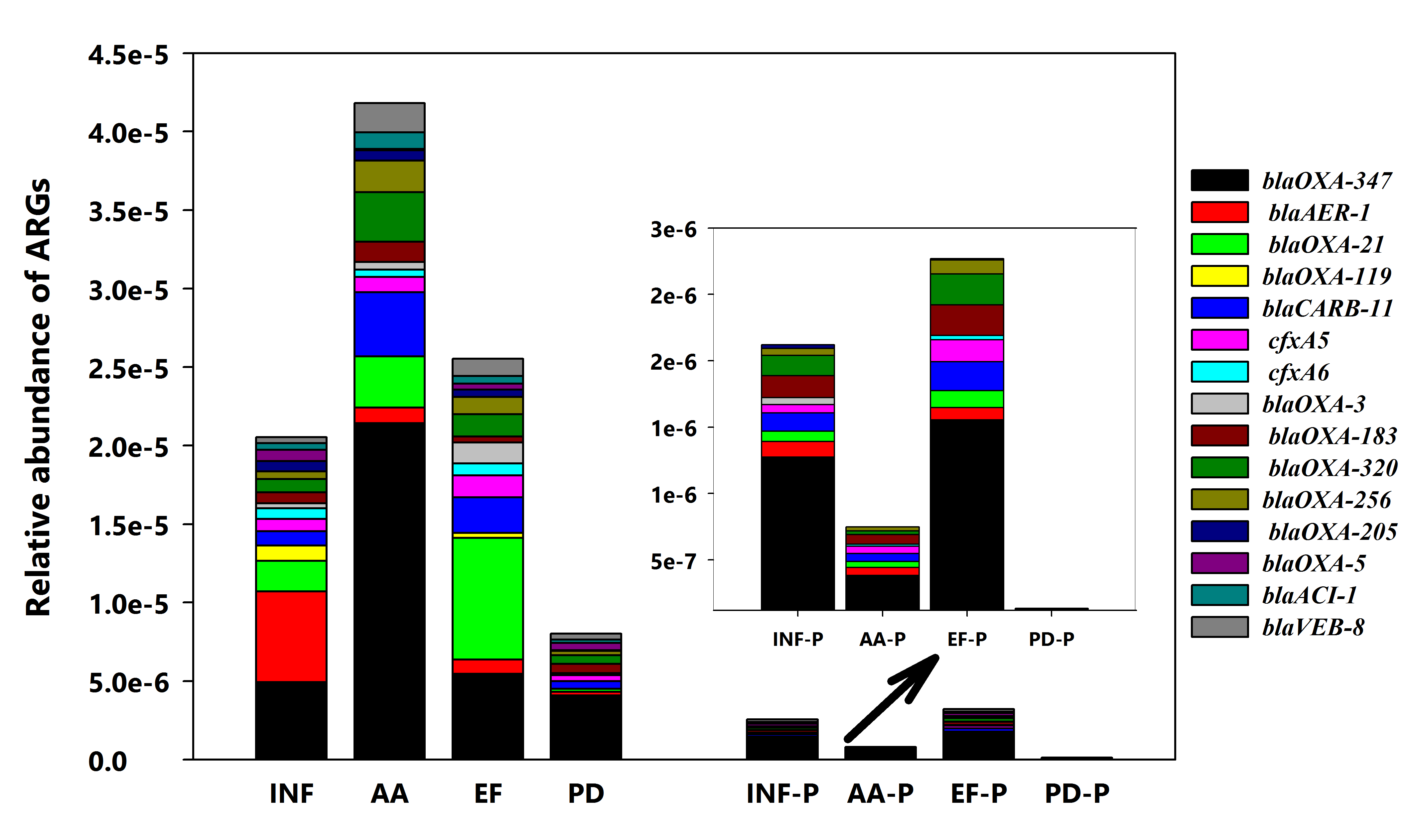 Fig S2：Distribution patterns of β-lactamases ARG types at different sampling locations.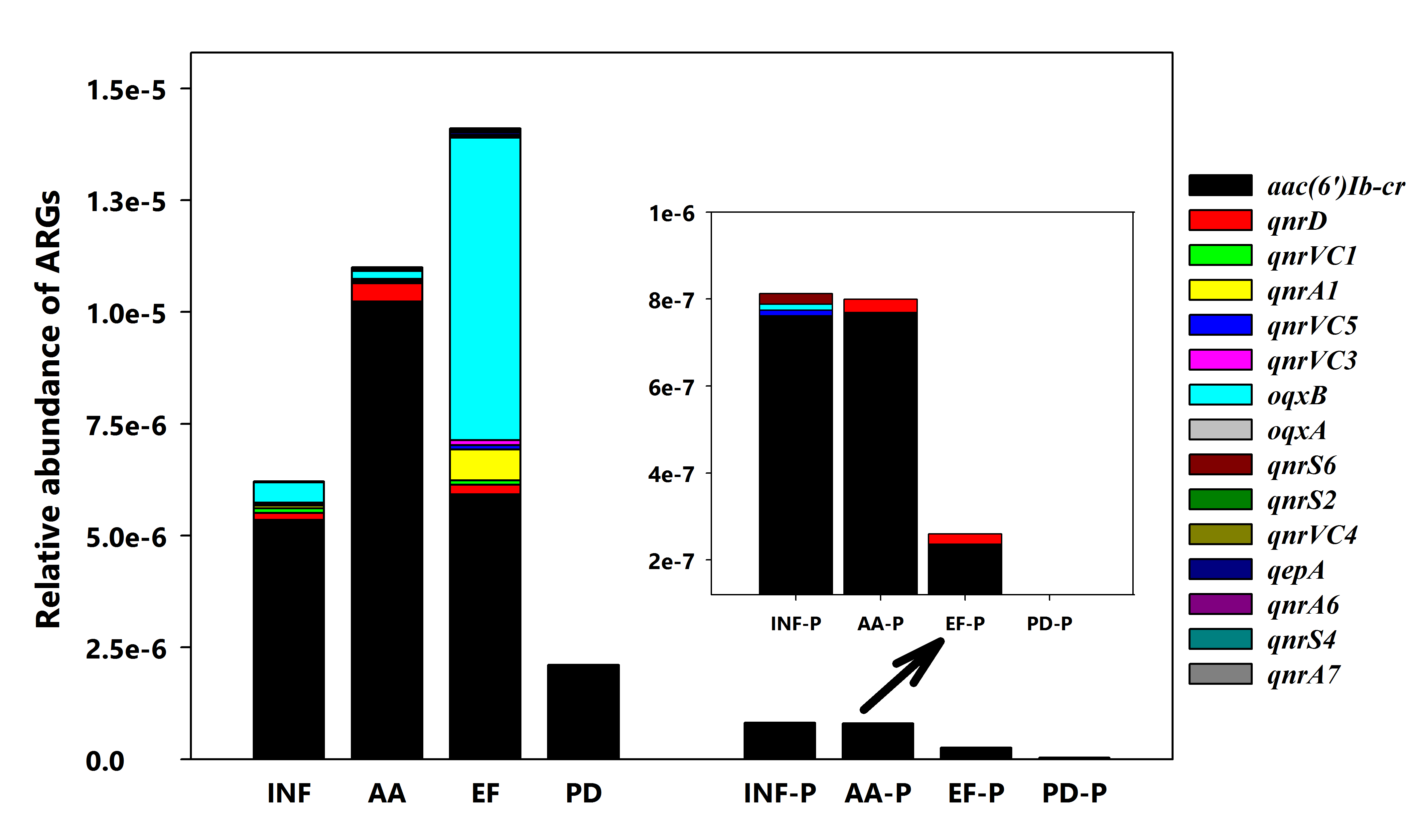 Fig S3：Distribution patterns of quinolone ARG types at different sampling locations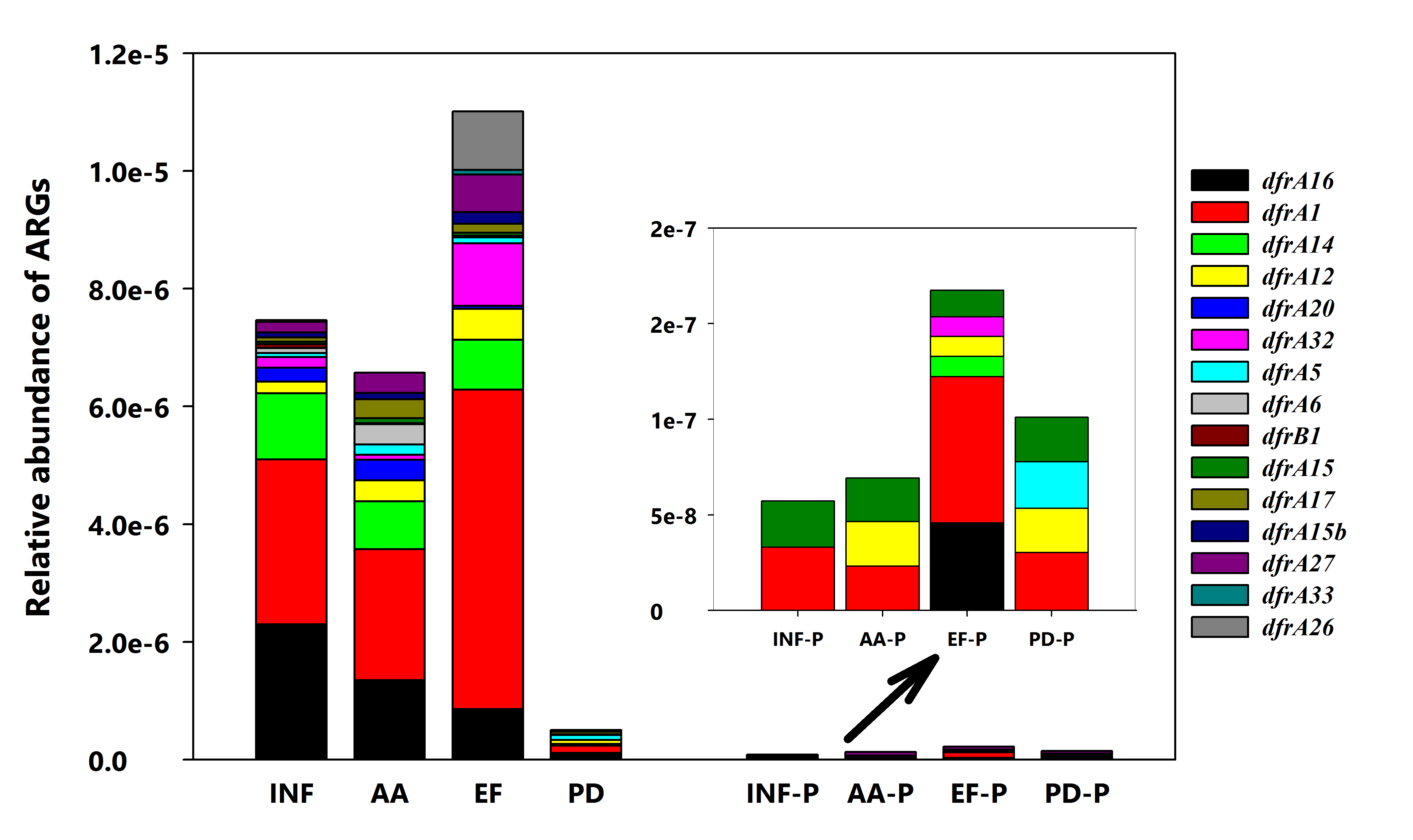 Fig S4：Distribution patterns of trimethoprim ARG types at different sampling locationsTable S1  Conditions for the detection of 16S rDNA (for conventional PCR).Table S2  Accession number and detailed information of 12 raw data in MG-RASTGroupsGenesPrimer sequence(5’-3’)MTbbpReference16s rDNA16s-1F-GGTAGTCYAYGCMSTAAACGInitial 95 °C denaturation for 5 min, followed by 35 cycles consisting of denaturation (95 °C for 30 s), annealing (61.7 °C for 30 s), extension (72 °C for 45 s); Final extension step (72 °C for10 min)263(Koike et al., 2010)16s rDNA16s-2R-GACARCCATGCASCACCTGInitial 95 °C denaturation for 5 min, followed by 35 cycles consisting of denaturation (95 °C for 30 s), annealing (61.7 °C for 30 s), extension (72 °C for 45 s); Final extension step (72 °C for10 min)263(Koike et al., 2010)16s rDNA28fF-AAGAGTTTGATCCTGGCTCAGAInitial 95 °C denaturation for 5 min, followed by 35 cycles consisting of denaturation (95 °C for 30 s), annealing (61.7 °C for 30 s), extension (72 °C for 45 s); Final extension step (72 °C for10 min)1503Colomer-Lluch et al., 201416s rDNA1492rR-TACGGCTACCTTGTTACGACTTInitial 95 °C denaturation for 5 min, followed by 35 cycles consisting of denaturation (95 °C for 30 s), annealing (61.7 °C for 30 s), extension (72 °C for 45 s); Final extension step (72 °C for10 min)1503Colomer-Lluch et al., 2014Sample nameDuplicationAccession numberINF-BB11mgm4801790.3INF-BB12mgm4801786.3EF-BB21mgm4801792.3EF-BB22mgm4801784.3AA-BB31mgm4801783.3AA-BB32mgm4801794.3PD-BB41mgm4801791.3PD-BB42mgm4801793.3INF-PP11mgm4801795.3INF-PP12mgm4801789.3EF-PP21mgm4801787.3EF-PP22mgm4801797.3AA-PP31mgm4801788.3AA-PP32mgm4801785.3PD-PP41mgm4801798.3PD-PP42mgm4801796.3